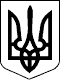  У К Р А Ї Н АР О З П О Р Я Д Ж Е Н Н Яголови Рахівської районної державної адміністраціїЗакарпатської області        Відповідно до статей 6 і 39 Закону України „Про місцеві державні адміністрації” на виконання пункту 2, 6 постанови  Кабінету Міністрів України від 26 квітня 2002 р. № 565 „Про затвердження Положення про прийомну сімʼю”(із змінами), враховуючи рішення комісії з питань захисту прав дитини від 25.07.2019 р. (протокол № 06), з метою припинення перебування прийомної дитини в прийомній сімʼї Гатченко Віктора Вікторовича та Гатченко Марії Іванівни:        1.Припинити перебування особи, із числа дитини, позбавленої батьківського піклування ////////////////////////////////////////////// року народження в прийомній сімʼї, утвореної розпорядженням голови районної державної адміністрації від 01.09.08 № 382, на базі сім’ї ////////////////////////////////////////, мешканців //////////////////////////////////////////, в звʼязку із закінченням навчання у Чернівецькому медичному коледжі Буковинського державного медичного університету.        2. Службі у справах дітей райдержадміністрації (Кокіш О.П.) підготувати внесення змін до договору 02.10.09 № 48/01-27 між райдержадміністрацією та прийомними батьками ////////////////////////////////////////////////////////////////////// про влаштування дитини на виховання та спільне проживання в прийомній сімʼї.        3.Управлінню соціального захисту населення райдержадміністрації  (Спасюк М.Ю.) припинити виплати державної соціальної допомоги на ////////////////////////////////////////////////// року народження та зменшити грошове забезпечення прийомним батькам ////////////////////////////////////////////////// з урахуванням кількості прийомних дітей.        4. Контроль за виконанням даного рішення покласти на першого заступника голови державної адміністрації Турока В.С.Голова державної адміністрації                                                  П. БАСАРАБА20.08.2019                                                Рахів                 № 252                       Про вибуття прийомної дитини з прийомної сімʼї 